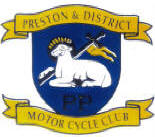 Preston & District Motorcycle ClubPost classic up to 750  Cut-off date December 198418” wheels permitted Rotax period 16” front wheel permittedNO WETS, NO SLICKS AND NO TYRE WARMERSTreaded race tyres onlyAny rider who fails on spot legibility checks will be excluded from race/s.Our aim is to make all races fun and fair and get bikes on grids.As with rain lights brake lever guards must be fitted if in a mixed class.These classes must provide Evidence of Eligibility. Forms are downloadable. 